ΓΛΩΣΣΑΕΝΟΤΗΤΑ 15 «ΑΛΛΗΛΟΓΡΑΦΩ» ΔΡΑΣΤΗΡΙΟΤΗΤΕΣΑφού επαναλάβετε την κλίση του ρήματος «έχω» από το Βιβλίο Μαθητή(«χοντρό») σ. 70, μπορείτε να εξασκηθείτε με την εργασία 2, σ.22 στο Τετράδιο Εργασιών (λεπτό).  (Όσοι έχετε τα βιβλία στο σπίτι, συμπληρώνετε τις ασκήσεις στα βιβλία. Όσοι δεν τα έχετε, βλέπετε τις ασκήσεις από τους συνδέσμους που σας δίνω παρακάτω και γράφετε μόνο τις σωστές απαντήσεις στο κόκκινο τετράδιο Γλώσσας. Μην ξεχνάτε : Γράφετε ημερομηνία, τίτλο μαθήματος, σελίδα, αριθμό άσκησης και αριθμό κάθε πρότασης). Στη συνέχεια μπορείτε να προπονηθείτε πιο ευχάριστα, πατώντας τον παρακάτω σύνδεσμο :http://users.sch.gr/pkotsis/4/b-taxi/glossa/q-b15-lang-rima-exw%20(Web)/index.htmlΑφού θυμηθείτε όσα είπαμε για τις «σύνθετες λέξεις» βλέποντας το σχετικόβίντεο https://www.youtube.com/watch?v=er5Vn3SSRUYμπορείτε να προπονηθείτε κάνοντας την άσκηση 8 στο Βιβλίο Μαθητή, σ. 74 και τις εργασίες 4 και 6 στο Τετράδιο Εργασιών, σ.24-25. Βιβλίο μαθητήhttp://ebooks.edu.gr/modules/ebook/show.php/DSDIM-B105/714/5173,23716/Τετράδιο Εργασιώνhttp://www.pi-schools.gr/books/dimotiko/glossa_b/ergas/erg_b_21_30.pdfΤέλος, μπορείτε να δοκιμάσετε τις δυνάμεις σας και σε γραπτές εργασίες...!!!Να σχηματίσεις σύνθετες λέξεις με τα παρακάτω ζευγάρια λέξεων: π.χ   θάλασσα + ταραχή  =  θ α λ α σ σ ο τ α ρ α χ ή  μολύβι + θήκη = ____________________________χιόνι + άνθρωπος = ___________________________χαρτί + μαντήλι = _____________________________αυγό + θήκη = _______________________________Τώρα να κάνεις το ανάποδο. Να χωρίσεις τις σύνθετες λέξεις στα δύο κομμάτια :π.χ   ασπρόμαυρο =   ά σ π ρ ο   +   μ α ύ ρ ο πατατοσαλάτα   = _________________ + ___________________ σταχτοδοχείο     = __________________ + __________________ τρεμοσβήνω = ____________________  + ___________________χελιδονοφωλιά  = ____________________ + __________________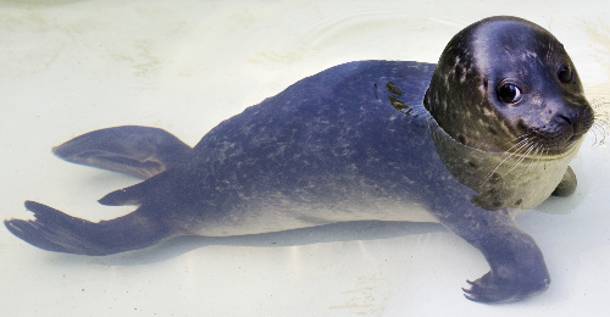 ΩΡΑ ΓΙΑ ΞΕΚΟΥΡΑΣΗ!!!ΜΑΘΗΜΑΤΙΚΑΚΕΦΑΛΑΙΟ 30 «Από τον πολλαπλασιασμό, στη διαίρεση!» ΔΡΑΣΤΗΡΙΟΤΗΤΕΣΑφού θυμηθείς όσα είπαμε για τη διαίρεση στην παρουσίαση στον Τοίχο των Μαθηματικών https://files.e-me.edu.gr/index.php/s/bu5BELkTYoLDJB6/downloadμπορείς να εργαστείς στο Τετράδιο Εργασιών των Μαθηματικών (λεπτό) και να ολοκληρώσεις τις ασκήσεις α, β σ. 8 και δ. σ. 9Τετράδιο Εργασιών http://www.pi-schools.gr/books/dimotiko/math_b/erg/erg_c.pdf(Όσοι έχετε το βιβλίο στο σπίτι, συμπληρώνετε τις ασκήσεις στο βιβλίο. Όσοι δεν το έχετε, βλέπετε τις ασκήσεις από το σύνδεσμο που σας δίνω παραπάνω και γράφετε μόνο τις σωστές απαντήσεις στο μπλε τετράδιο Μαθηματικών. Μην ξεχνάτε : Γράφετε ημερομηνία, τίτλο μαθήματος, σελίδα, αριθμό άσκησης και αριθμό κάθε πρότασης). Τώρα, παρακολούθησε αυτό το εκπαιδευτικό βίντεοhttps://www.youtube.com/watch?v=P5qRtwmuxNk&t=12sκαι στη συνέχεια λύσε την παρακάτω άσκηση :Δραστηριότητα : Συμπλήρωσε τα κενά με τους αριθμούς που λείπουν :π.χ.      Επειδή	2 x 5 = 10, τότε 10 : 5 = 2Επειδή	___ x 4 = 32, τότε 32 : 4 = ___Επειδή	___ x 2 = 14, τότε 14 : 2 = ___Επειδή	___ x 6 = 30, τότε 30 : 6 = ___Επειδή	___ x 3 = 21, τότε 21 : 3 = ___Επειδή	___ x 8 = 72, τότε 72 : 8 = ___Επειδή	___ x 10 = 60, τότε 60 : 10 = ___Επειδή	___ x 9 = 27, τότε 27 : 9 = ___Επειδή	___ x 7 = 28, τότε 28 : 7 = ___Επειδή	___ x 11 = 33, τότε 33 : 11 = ___Επειδή	___ x 5 = 45, τότε 45 : 5 = ___ΚΑΛΗ ΞΕΚΟΥΡΑΣΗ!!!